Birkbeck Bicentenary Studentship Application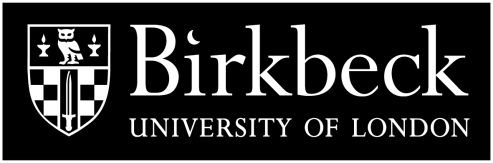 In order to apply for this studentship, prospective students must also complete an application for a place on the Birkbeck MPhil/PhD programme (at the same time as applying for funding). If you are a prospective student, your application will not be considered if you have not applied for a place. Closing date for all applications: 2 June 2019Personal DetailsPlease return this form to the research student administrator, Adam Whittock (a.whittock@bbk.ac.uk)Studentship Notes:The Scholarship will be awarded to a candidate with an outstanding academic record who shows high research potential. Award holders are expected to complete their full-time research degree within four years. Students should be fully aware of their responsibilities under Birkbeck’s 'Code of Practice for Postgraduate Training and Supervision'. SurnameOther Names (in full)EmailProspective supervisorProfessor Joanna BourkeTitle of proposed research project Please indicate the broad areas of research you are interested in (up to 100 words)Research proposal (up to 1000 words)Please outline the aims of your proposed research, its relevance and relation to the existing literature, key research questions, your approach and resources you will be drawing on, your skills and experience for successfully undertaking this researchResearch proposal (up to 1000 words)Please outline the aims of your proposed research, its relevance and relation to the existing literature, key research questions, your approach and resources you will be drawing on, your skills and experience for successfully undertaking this researchPlease list any other Birkbeck studentship applications you are submitting / intend to submit Signature of Applicant: ________________________________________________________________________